Četvrtak: PridjeviZašto je Baster Kiton, veliki komičar, imao nadimak „vitez tužnog lica“?.NOMINATIV → (ko? šta/što?)	Ovo je moje tužnoGENITIV → (koga? čega?)	Na plašite se mojega tužnog		. DATIV  → (kome? čemu?)	 Ne smijte se mojem tužnom	 . AKUZATIV →  (koga? šta?)	 Pažljivo gledajte moje tužno	 . VOKATIV → (hej!)			Hej, moje tužno	. INSTRUMENTAL → (s kim? čim?)		Ponosim se svojim tužnim	  .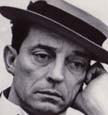 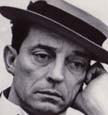 LOKATIV → (na kome? na čemu?)	Nema suza na mom tužnom	.►Pridjevi su riječi koje stoje uz imenice i označavaju kakva je, čija je i od čega je ta imenica.►Razlikujemo tri vrste pridjeva:→ opisne: crven, lijep, dobar, ljubičast, gorak, sladak...→ prisvojne: školski, kućni, šumski, tatin, domovinski...→ gradivne: zlatni, srebreni, drveni, zemljani, čelični, platneni...Aska i vukOvca Asja je ojanjila malo nemirno janje kome je dala ime Aska. Kad je Aska narasla, zaželjela je da se upiše u baletsku školu. Ovčica je vrijedno i uporno vježbalai postizala lijep uspjeh. Jednog dana, na osamljenom mjestu u šumi, Aska je srela vuka. Da bi se spasila od njega, izvodila je baletske korake koje je naučila u školi. Vuka je Askina igra opčinila. Aska je igrala, igrala...sve dok nisu došli čobani i ubili vuka.«...Preko zelenih čistina, preko uskih prolaza, između teških bukovih drveta, po glatkom i smeđem ćilimu od lišća koje se godinama slaže jedno na drugo, igrala je ovčica Aska, čista i tanka, ni još ovca ni  više jagnje...»► Pročitajte ovaj odlomak, ali bez pridjeva.Čemu doprinose pridjevi u tekstu?Pridjevi su nam pomogli da saznamo kako je Aska izgledala, kako je izgledalo mjesto na kojem je igrala...Koju službu u rečenici najčešće imaju pridjevi?→ zelenih čistina→ uskih prolaza→ teških bukovih drvetaPridjevi doprinose slikovitosti i živopisnosti pjesničkog kazivanja, pa ih zovemo ukrasni pridjevi ili epiteti.Pridjevi najčešće imaju službu atributa ili dijela imenskog predikata.Pridjev se u rodu, broju i padežu slaže sa imenicom uz koju stoji. Ovo slaganje zove se kongruencija (plava knjiga, plavi šešir, plavo more).KAKAV?Koja je razlika između pridjeva šaren i šareni?Iz prvog primjera doznajemo  kakav je npr.papagaj, saznajemo jednu osobinu svih papagaja. On je šaren. Ima šareno perje. Ta je osobina papagaja poznata.Pridjevi koji iskazuju opće, neodređeno, nepoznato svojstvo imeničkog pojma imaju neodređen vid.KOJI?Drugi pojam označava tačno određenog šarenog papagaja.Ta osobina nam je poznata, određena. To sad nije bilo koji papagaj, većtačno određen, onaj iz kaveza. Pridjevi koji iskazuju već poznate, određene osobine imeničkog pojma imaju određen vid.Pridjevi, pored svog osnovnog značenja, mogu označavati i  neodređenost(nepoznatost) ili određenost  (poznatost) imeničkog pojma. Ta odlika pridjeva zove se pridjevski vid.Petak:Pronađimo nastavke u svim padežima u muškom, ženskom i srednjem rodu  jednine i množine!Muški rod:N  tužni            vitezG  tužnog/a      vitezaD tužnom/e      vitezu A tužnog/a       viteza V tužni              vitežeI (s) tužnim    vitezomL (o) tužnom/e vitezuŽenski rod:N tužna           princeza G tužne           princezeD tužnoj         princezi A tužnu           princezu V tužna            princezoI (s) tužnom    princezomL (o) tužnoj     princeziMuki rod:N tužno             srceG tužnog/a        srca D.tužnom/e      srcu A tužno              srceV tužno              srceI (s) tužnim        srcemL (o) tužnom/e  srcuZadaća!Promijeni date primjere kroz padeže u množini i odvoji nastavke!U svesci izvedi zaključak – koje nastavke imaju pridjevi različitih rodova u jednini i množini!Pridjevi se mijenjaju po padežima - dekliniraju se.Pridjev je uvijek u padežu u kojem je i imenica na koju se odnosi.Ako je u rečenici pridjev upotrijebljen bez imenice, određujemo mu padež istim padežnim pitanjima kao i imenici.Primijetili ste da neki padeži imaju dvostruke oblike.Hoćete li u govoru ili pisanju upotrijebiti dulji ili kraći oblik, odlučite sami. Ponovimo!Pridjevi se mogu i komparirati / stepenovati.Zadaća!Šta je komparacija pridjeva? Kompariraj pridjeve: lijep, sladak, velik, dobar...Ponedjeljak:Igra: Odgovori na pitanja:Kako jesen promijeni prirodu?Šta se događa sa šumom?Koja osjećanja u tebi bude te promjene?  Šukrija Pandžo: “List na putu”Pandžo Šukrija	je bio učitelj i novinar, zaposlen na Radio- televiziji Sarajevo. Za zbirku pjesama „Razgovori“, dobio je nagradu „Udruženja književnika BiH“. Neka od ostalih djela su mu: „Iznad gore vjetrovi zbore“, „Samo još kosovi  zvižduću“...Pročitajte pjesmu. ● Kakva je osjećanja u vama probudila ova pjesma:1. tugu zbog stradanja malog žutog lista;2. ljubav prema prirodi u jesen;3. ravnodušnost prema tuzi male seje i rasplakanom žutom listiću? Interpretacija pjesme● U  kojim  stihovima je najsnažnije izražena tuga djevojčice?● Koliko je pjesničkih slika u ovoj pjesmi? Opiši ih, a zatim im daj kratke naslove.● Kakva je rima u pjesmi? Kakav ritam pjesma ima?PONOVIMO!Lirske pjesme ritmičnost ostvaruju kroz  strofe i stihove.Rima doprinosi melodičnosti i muzikalnosti pjesme. Lirska pjesma je izraz pjesnikovih osjećanja.● List boluje, on je rasplakan zaspao. Koja je to stilska figura?● Svi motivi u jednoj pjesmi čine skladnu cjelinu.	Pronađite osnovne motive u pjesmi!SintezaOsnovna tema ove lirske pjesme je tuga djevojčice za opalim	listom na putu, predstavljena je s nekoliko manjih tematskih cjelina koje zovemo motivima: podizanje lista sa zemlje, list na dlanu,  nasmijani jesenji dan, kap kiše na listu, djevojčicin poljubac listu, padanje lista sa djevojčicina dlana i duboki san rasplakanog lista.Stvaralačke aktivnosti:Kutak za jesen: JESEN IZ MUZIČKE KUTIJEPriprema: muzička pratnja: Vivaldi: „Četiri godišnja doba“ (odlomak – „Jesen“), veća kartonska kutija, suhe grančice, suho lišće, zemlja, kamenčići, boje, flomasteri, glinamol,  makaze, ljepilo...Pustite muziku, slušajte, zamišljajte jesen i pravite JESEN IZ MUZIČKE KUTIJE. Uzmite kartonsku kutiju i iskružite na sve četiri vertikalne strane kutije velike otvore – prozore ostavljajući do rubova stranica tek nekoliko cantimetara. Sada u kutiji kroz otvor ispod poklopca i bočne otvore pravite jesensku panoramu. Od glinamola pravite postolje za drveće (suhe grane), prosipajte suho lišć, pravite ptičice, staze od kamenčića i zemlje, travnjake, kućice, dvorište sa domaćim životinjama, sijeno (u komadić plastelina zabodite čačkalicu i oko nje složite suhu travu), spremišta za kukuruz i pšenicu (kutiju šibica napunite zrnima pšenice i kukuruza, koštunjavim plodovima (orah, lješnjak, kesten, badem, žir)... Kada završite zalijepite na bočne otvore kutije prozirnu foliju, stavite poklopac  i opišite vašu JESEN IZ MUZIČKE KUTIJEUtorak: Organizujte veče takmičenja u recitovanju pjesme!